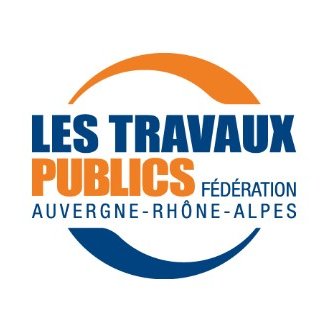 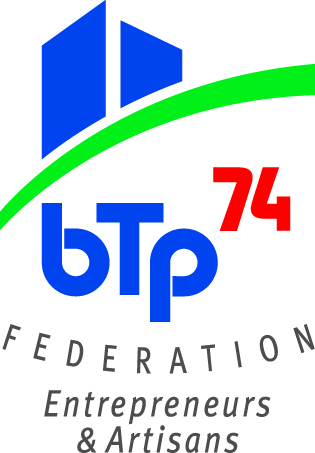 Bureau Travaux PublicsCompte-rendu du 06/12/2022Sous la présidence de : Michel PERILLATPrésents :Voir feuille d’émargement jointeRappel de l’ordre du jour :Préparation Bureau TP – BE de jeudi 8 décembreDébriefing rencontre avec les carriers du mardi 29/11/2022Actions 2023Désignation d’un représentant du Bureau TP aux réunions publiquesQuestions diversesPréparation du Bureau TP de jeudi 8/12 :Participation : 15 inscrits dont 7 BE. Serge MABOUX a reçu l’invitation à sa demande. Il a confirmé sa présence. Voir la liste des inscrits ci-jointe.Gestion des terres excavées : Jessica MONDESIR présentera la gestion des terres excavées :Valorisation : démarche à 3 niveaux (nationale, locale/urbaine et spécifique au site)Traçabilité : Obligation pour les producteurs de déchets de tenir un registre national des déchets, terres excavées et sédiments (RNDTS) au 1er janvier 2023 selon la loi AGEC (Anti-Gaspillage pour une Économie Circulaire). Les entreprises de TP ne sont pas soumises à cette formalité sauf si elles traitent les terres (installation de stockage temporaire ou définitive, aménagement valorisant les terres). Pour tout mouvement de terres plus de 500m3 ou si l’exutoire se trouve à plus de 30km.Elle présentera également la méthodologie nationale de la gestion des sites et sols pollués (SSP).Ordre du jour :1ère partie : Gestion des terres excavées (30 + Questions/réponses)2ème partie : Échanges avec les BECommunication aux adhérents :Voir les notes de la FNTP sur le sujet :5/04/2022 : Traçabilité des terres et sédiments : l’obligation reportée au 1er janvier 202314/03/2022 : Registre Numérique de Déchets, des Terres Excavées et Sédiments (RNDTS) : Quelles obligations pour vous et vos partenaires ?29/09/2021 : Obligation de traçabilité des déchets : Quelles informations transmettre ?Voir les livrables : Guide technique routière du CEREMAGuide DGPR en aménagement du BRGMGuide de valorisation des terres polluées du MTES/DGPRÀ venir : Guide d’utilisation des matériaux alternatifs en aménagement et constructionDébriefing de la rencontre du 29/11 avec les carriers Communication :Communication de la plaquette sur la gestion des terres inertes est à revoir. De nombreuses modifications sont à introduire.Reprise du dialogue avec les carriers sur le sujet des zones de stockage des terres inertesReprise du dialogue avec les carriers en collaboration avec la DREAL et la DDT sur la gestion des terres inertes et les zones de stockage (ISDI et permis d’aménager).Prochaine réunion carrières/ TP : mardi 17 janvier 2023 à 11h00 à BTP74. Raoul et David précisent qu’ils sont indisponibles. Guillaume BOUCHET remplace David MEGEVAND. Le rédacteur pour les TP devra être désigné.Cette rencontre vise à préparer la future rencontre avec la DREAL, la DDT les carriers et les TP : 23, 24 ou 25 janvier 2023 (à définir).Désignation d’un représentant du Bureau TP aux réunions publiquesLes membres du Bureau Travaux Publics conviennent que représenter les Travaux Publics à toutes les réunions et diverses commissions sur le territoire de la Haute-Savoie en accompagnement de Marie THIBERT est très chronophage.Michel PERILLAT doit rencontrer à ce sujet le Secrétaire Général et le Président de BTP74 pour expliquer ce que le Bureau TP attend d’un collaborateur qui a les compétences sur les sujets des TP. Le but est de définir le message à transmettre via le syndicat.Relations avec la DREAL :Les relations avec la DREAL se sont apaisées avec la participation de Céline MONTERO qui est intervenue directement (en complément de Madame BOUVARD) sur le dossier de demande d’ISDI de Pascal BORTOLUZZI. Les difficultés rencontrées sont plus d’ordre de la qualité de la relation avec le personnel fonctionnaire de la DREAL qu’avec le contenu du dossier ou du PLU. Le dossier sera donc déposé en janvier en lien avec Madame Caroline GARY conseillère en aménagement de la Chambre d’Agriculture Savoie Mont-Blanc à Annecy.Questions diverses :REP – Responsabilité Elargie des Producteurs :Entrée en vigueur du dispositif au 01/01/2023.Fonctionnement simplifié du dispositifLe dispositif de la REP obéit au principe du pollueur-payeur. L’éco contribution à l’achat des matériaux par les entreprises servira à financer à terme la « reprise gratuite » par les récupérateurs / recycleurs de déchets (Trigénium, Excoffier). Les producteurs de déchets (fabricants, négoces, importateurs) doivent adhérer à des éco organismes agréés par les pouvoirs publics. La période qui s’ouvre à partir de janvier 2023 est transitoire : les centres de collectes sont en train d’être développés sur tout le territoire national. Les entreprises vont devoir payer l’éco contribution sans bénéficier de la remise gratuite dans les premiers temps. Voir l’infographie.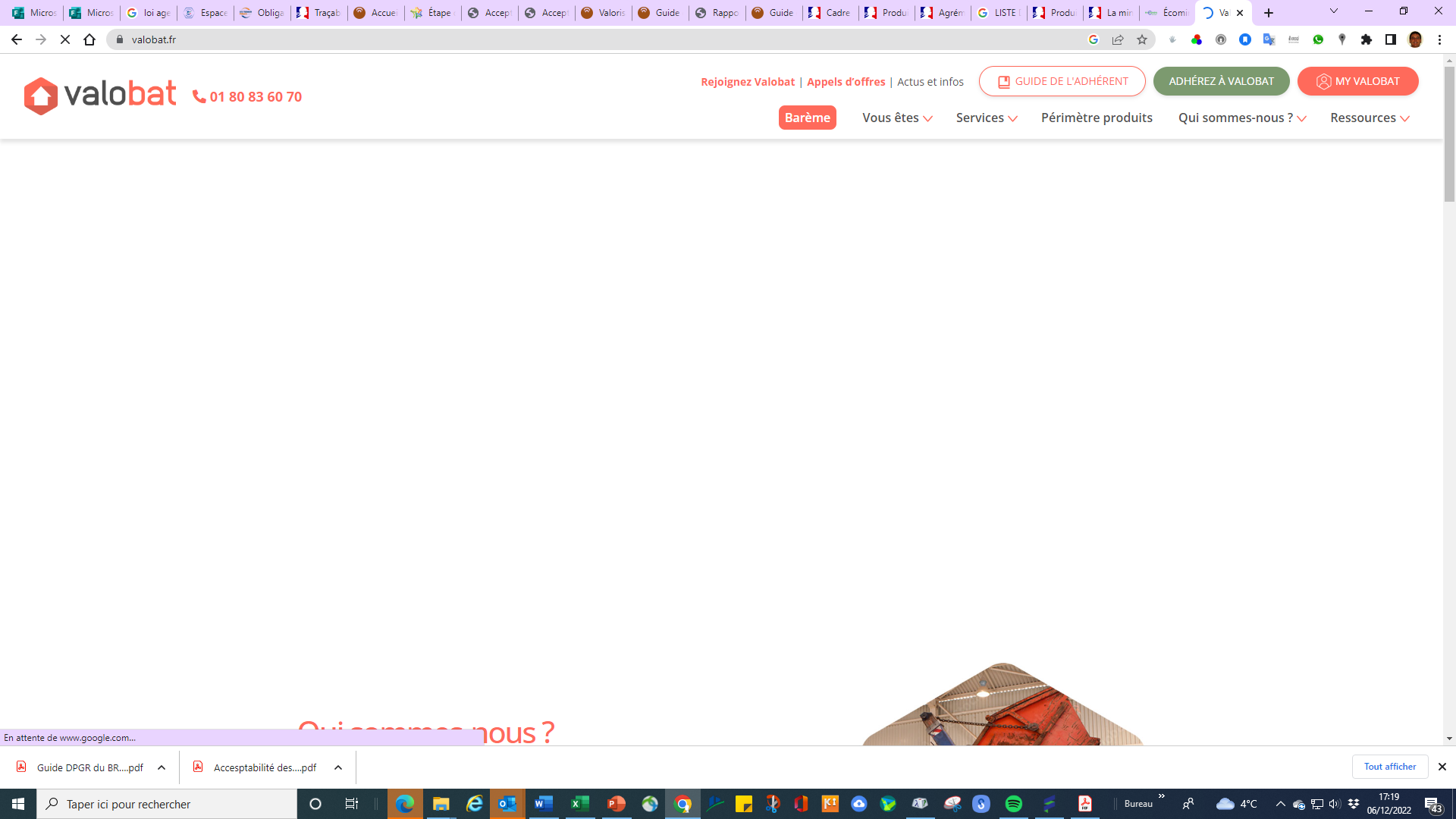 2 éco organismes visent les activités des TP : Valobat (Groupe St Gobain et 42 industriels)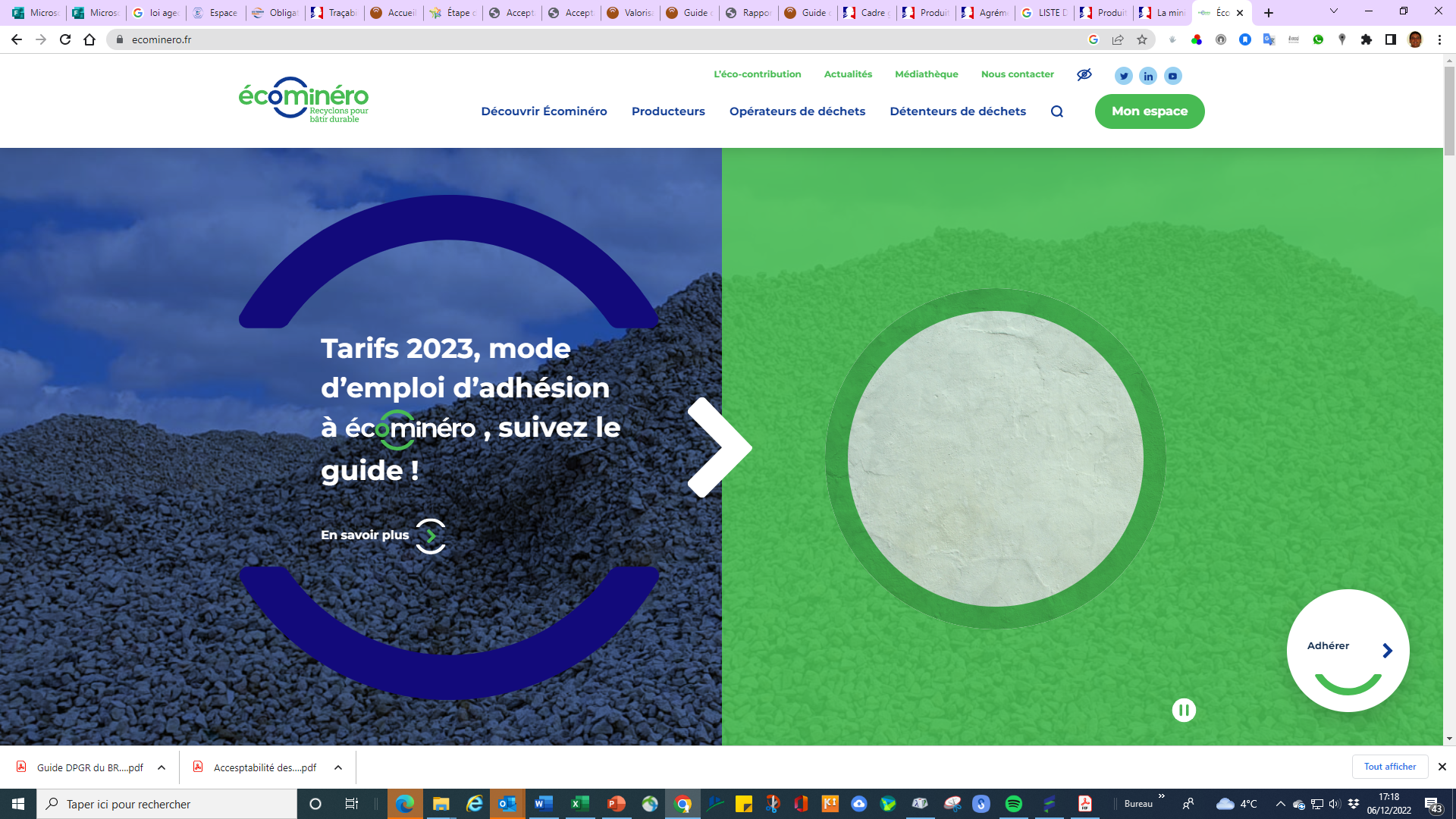 écominéro (créé par la filière minérale) :Les barèmes de l’éco contribution sont publiés par les éco organismes et disponibles sur leurs sites internet respectifs :Valobat Écominero Outil de déclaration en ligne :La plateforme de déclaration en ligne est trop compliquée à remplir. Une simplification a été demandée, mais exige trop de temps administratif que les entreprises ne peuvent pas s’offrir et reste incompatible avec l’objectif de simplification administrative défini par les Pouvoirs publics.Particularité des entreprises de TP : Un marché de travaux publics sur la voie publique échappe à la REP. Un marché de Travaux Publics pour le compte d’un promoteur immobilité est soumis à la REP.Positionnement stratégique :Quelle sera la position des carriers dans ce dispositif ?Lisibilité des factures des fournisseurs par rapport aux contributions diverses et variées :Les nouvelles lignes qui fleurissent sur les factures des fournisseurs (éco contribution, taxe transport ou carburant) n’ont rien à voir avec le dispositif de la REP. Ces lignes supplémentaires permettent de faire passer des hauses de prix sans modifier le prix catalogue du produit. Concernant l’augmentation des prix des matériaux et diverses contributions qui n’ont rien de règlementaire, les membres du Bureau envisagent une action de BTP74 vis-à-vis des fournisseurs. Un courrier est actuellement en rédaction entre le Secrétaire Général et le Président. La question des prix et des politiques tarifaires sera posée jeudi en réunion du Bureau TP/ BE. On évoque l’intervention de Laura PIETRI sur le sujet lors d’une prochaine séance.Rencontre nationale avec les élus des départementsMichel PERILLAT informe que la FNTP organise une rencontre nationale avec tous les élus des départements sur les sujets des Travaux Publics. Cette réunion est prévue aujourd’hui. La période de fin d’année est mal choisie. Le département la Haute-Savoie ne sera pas représenté. En revanche, l’idée de recevoir les élus du département (parlementaires, députés) localement à BTP74 et retenu par les membres présents pour faire passer les messages locaux. La communication nationale est jugée trop généraliste et ne tient pas compte des spécificités locales.Action 2023 :Poursuite des actions encours.Agenda du Bureau TP : 2ème mardi de chaque moi.PJ : 	Feuille d’émargement	Liste des inscrits au Bureau TP/BE du 8/12	Diaporama GRS Valtech de Jessica MONDESIR	Agenda 2023 Section Travaux Publics